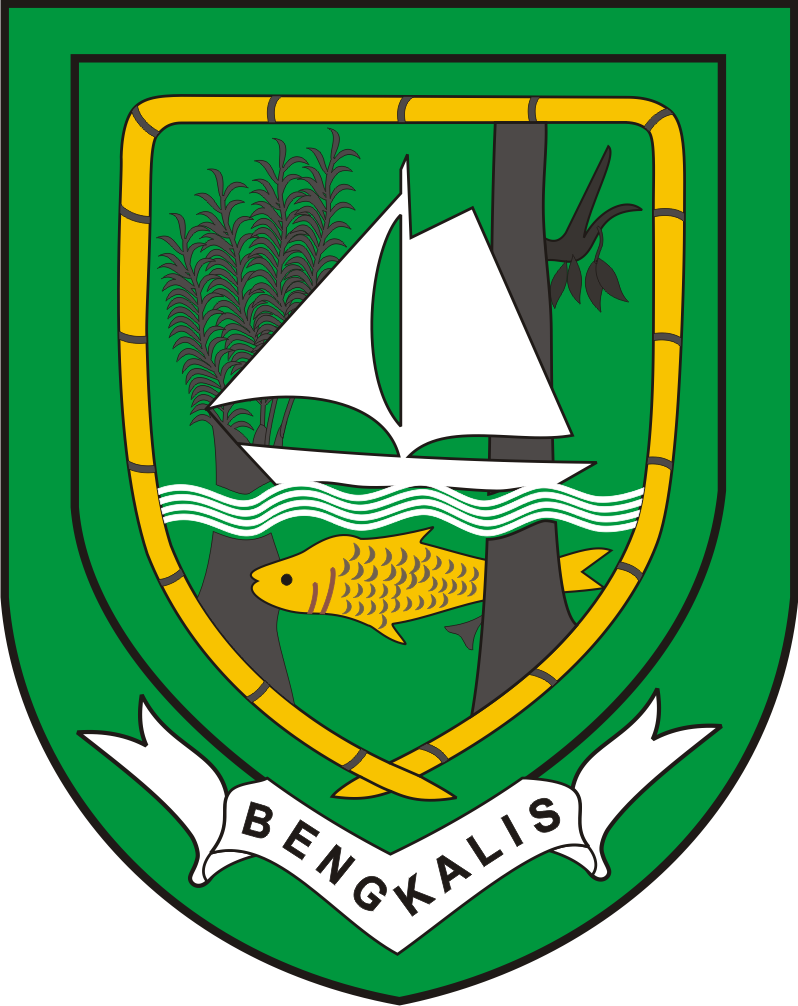 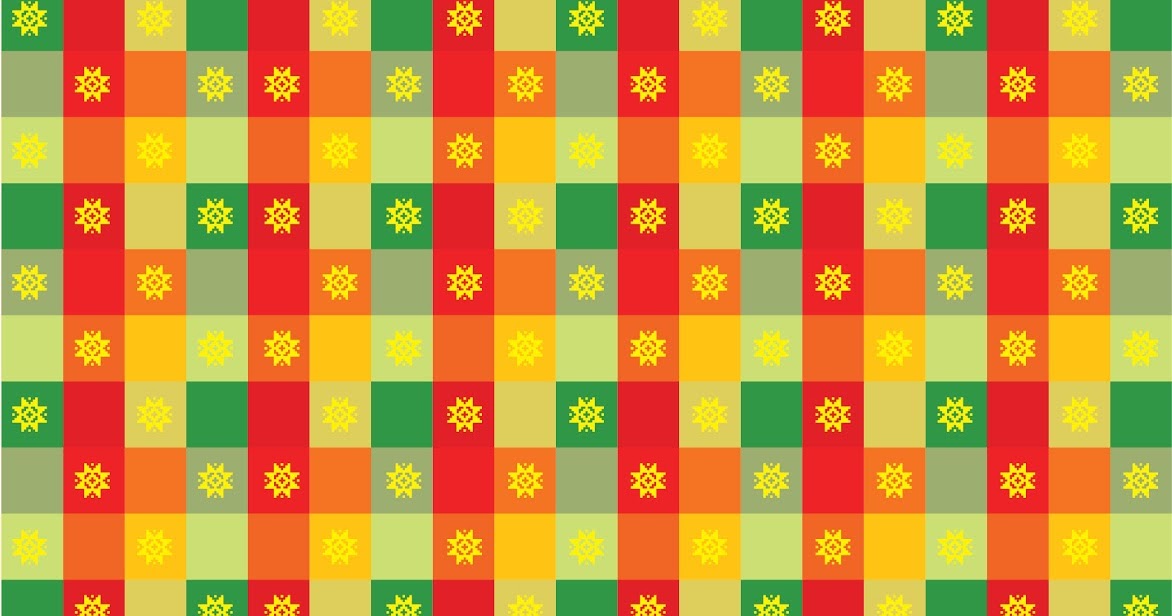 Daftar isiDaftar Isi	IKata pengantar	IIRingkasan Eksekutif	IIIBab I Pendahuluan 	1Latar Belakang	1Maksud dan tujuan	2Tugas dan fungsi	2Struktur organisasi	3Bab II Perencanaan dan perjanjian kinerja	5Bab III akuntabilitas kinerja 	7Pengukuran kinerja	7Evaluasi dan Analisi Akuntabilitas Kinerja 	7Akuntabilitas keuangan 	8Bab IV Penutup 	12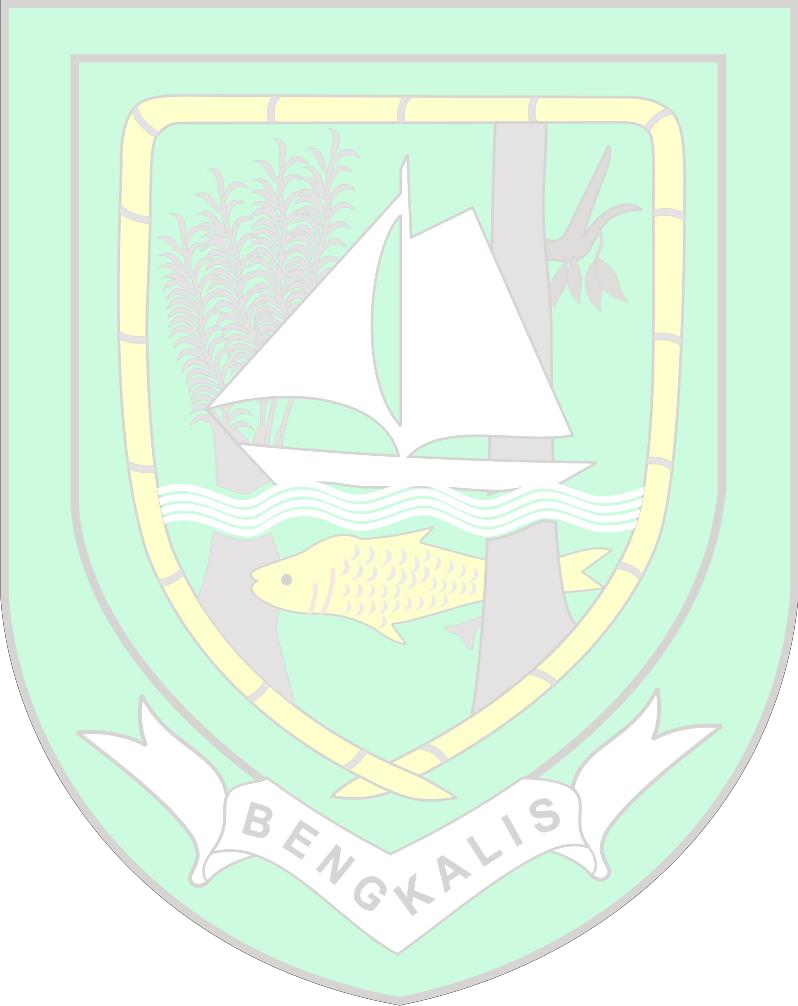 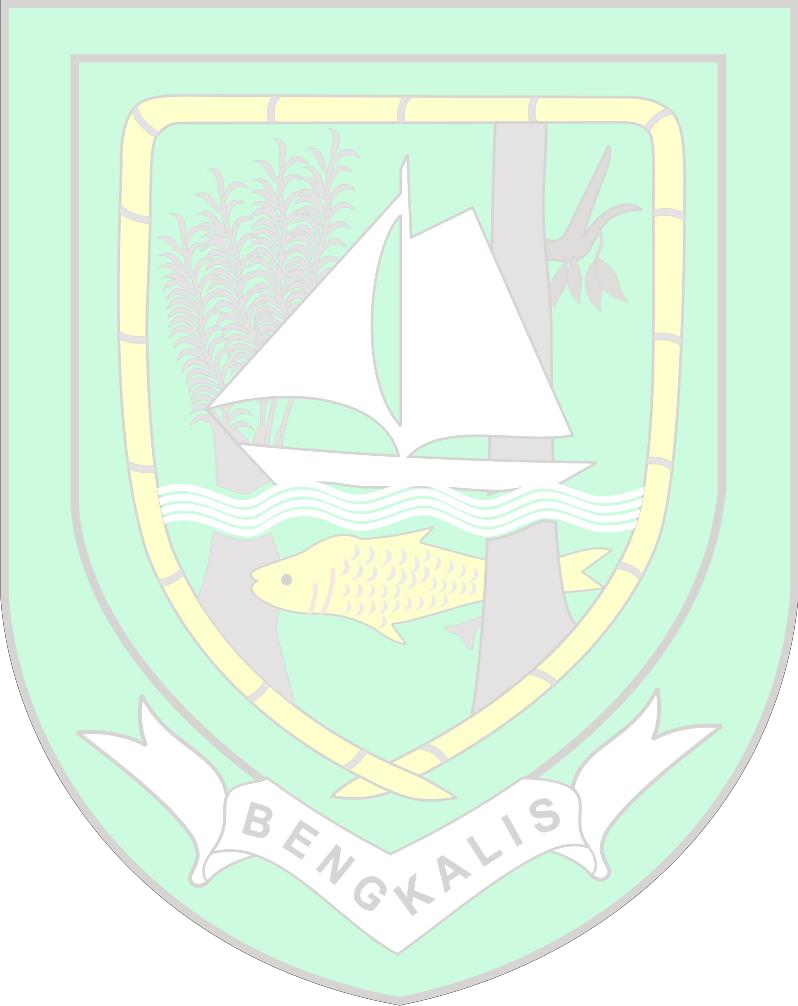 KATA PENGANTARMengacu    pada    Peraturan  Pemerintah    Nomor  8    Tahun    2006    tentang Pelaporan   Keuangan   dan   Kinerja   Instansi Pemerintah, Peraturan Presiden Nomor 29 Tahun 2014 tentang Sistem Akuntabilitas Kinerja Instansi Pemerintah dan Peraturan Menteri Pendayagunaan Aparatur Negara dan Reformasi Birokrasi Nomor 53 Tahun 2014 tentang Petunjuk Teknis Perjanjian Kinerja, Pelaporan Kinerja Dan Tata Cara Reviu Atas Laporan Kinerja Instansi Pemerintah, maka Kecamatan Bathin Solapan menyusun Laporan Kinerja sebagai perwujudan kewajiban untuk mempertanggungjawabkan keberhasilan dan kegagalan pelaksanaan misi organisasi   dalam   mencapai   tujuan   dan   sasaran   yang   telah   ditetapkan sebelumnya.Laporan kinerja ini merupakan bentuk pertanggungjawaban formal atas semua pelaksanaan  program  dan  kegiatan  yang  dilakukan  oleh  Kecamatan  Bathin Solapan yang telah ditetapkan dalam perjanjian kinerja 2018.Laporan kinerja ini menyajikan capaian kinerja Kecamatan Bathin Solapan tahun 2018 dan analisisnya. Walaupun masih banyak kekurangan dalam penyusunan laporan kinerja ini, kami berharap laporan  kinerja ini dapat  digunakan sebagai  bahan untuk perbaikan dan peningkatan kinerja secara berkelanjutan, serta optimalisasi peran   dan   peningkatan   efisiensi,   efektivitas   dan   produktivitas   kinerja   di Kecamatan Bathin Solapan pada tahun‐tahun selanjutnya, sehingga secara keseluruhandapat mendukung kinerja Pemerintah Kabupaten Bengkalis pada umumnya.Sebangar,       Januari 2019Plt. CAMAT BATHIN SOLAPANAZUAR, SHNIP.  19640621 198603 1 00RINGKASAN EKSEKUTIFSebagai salah satu Organisasi Perangkat Daerah (OPD) di lingkungan Pemerintah Kabupaten Bengkalis sesuai dengan Peraturan Bupati Bengkalis Nomor 66 Tahun 2016 tentang Kedudukan, Susunan Organisasi, Eselonering, Tugas, Fungsi dan Uraian Tugas  serta Tata Kerja  pada  Kecamatan dan Kelurahan di Lingkungan Kabupaten Bengkalis, Kecamatan Bathin Solapan mempunyai tugas yaitu membantu Bupati, melaksanakan urusan Pemerintahan Umum dan menyelenggarakan fungsi :1.      Penyelenggaraan urusan Pemerintahan Umum;2.	Pengkoordinasian kegiatan pemberdayaan masyarakat, penyelenggaraan ketentraman dan ketertiban umum serta penerapan dan penegakan Perda dan Peraturan Bupati;3.	Pengkoordinasian pemeliharaan prasarana dan sarana pelayanan umum serta penyelenggaraan kegiatan pemerintahan yang dilakukan oleh Perangkat Daerah di Kecamatan;4.	Pembinaan   dan   pengawasan  penyelenggaraan  kegiatan  desa  dan kelurahan;5.	Pelaksanaan urusan pemerintahan yang menjadi kewenangan kabupaten yang tidak dilaksanakan oleh unit kerja pemerintah kabupaten yang ada di kecamatan; dan6.      Pelaksanaan fungsi lain yang diberikan oleh Bupati.Sebagai bentuk komitmen pelaksanaan atas tugas dan fungsi tersebut, telah ditandatangani perjanjian kinerja Tahun 2018 yang meliputi sasaran, indikator dan target yang harus dicapai. Pengukuran capaian kinerja dilakukan dengan cara membandingkan antara target sasaran dengan realisasinya.Berdasarkan perjanjian kinerja Tahun 2018, Kecamatan Bathin Solapan terdapat 3 (tiga) sasaran dan terdapat 3 (tiga) indikator untuk menilai realisasi dan capaian di tahun 2018. Sasaran pertama yaitu Meningkatkan kualitas pelayanan publik yang profesional dengan indikator Indeks kepuasan masyarakat. Sasaran kedua yaitu Meningkatkan kenyamanan, keamanan, dan ketertiban wilayah dengan indikator Tingkat kejahatan/ gangguan kamtibmas. Serta sasaran ketiga yaitu Meningkatkan capaian akuntabilitas kinerja dan keuangan dengan indikator Nilai akuntabilitas kinerjaSecara keseluruhan sasaran bertujuan meningkatkan kinerja penyelenggaraan pelayanan terpadu kecamatan (PATEN) dan tugas umum pemerintahan kecamatan dengan indikator Indeks pelayanan/ indeks kepuasan masyarakat.	Sasaran dalam Perjanjian Kinerja tahun 2018 Kecamatan Bathin Solapan telah tercapai, yaitu dari 3 (tiga) indikator kinerja sudah tercapai dan terpenuhi.Keberhasilan pencapaian berbagai indikator kinerja di Kecamatan Bathin Solapan merupakan   hasil   kerja   sama   segenap   jajaran   Kecamatan   Bathin Solapan,   serta bimbingan dari pimpinan dan dukungan dari lintas OPD. Untuk Tahun 2018, Kecamatan Bathin Solapan berkomitmen untuk mempertahankan dan meningkatkan kinerja dengan menerapkan prinsip-prinsip good governance dan clean governance.BAB IPENDAHULUANA.    Latar BelakangPerbaikan pemerintahan dan sistem manajemen merupakan agenda penting dalam reformasi birokrasi yang sedang dijalankan oleh pemerintah saat ini. Sistem manajemen pemerintahan diharapkan berfokus pada peningkatan akuntabilitas serta sekaligus peningkatan kinerja yang berorientasi pada hasil (outcome). Maka pemerintah telah menetapkan kebijakan untuk  penerapan sistem pertanggungjawaban  yang jelas  dan teratur  dan  efektif  yang  disebut  dengan  Sistem  Akuntabilitas  Kinerja Instansi Pemerintah (SAKIP).Akuntabilitas merupakan kata kunci dari sistem tersebut yang dapat diartikan sebagai perwujudan dari kewajiban seseorang atau instansi pemerintah untuk  mempertanggungjawabkan  pengelolaan  sumber  daya dan pelaksanaan kebijakan yang dipercayakan kepadanya dalam rangka pencapaian tujuan yang telah ditetapkan melalui media pertanggungjawaban dan berupa laporan akuntabilitas   yang  disusun secara periodik.Sistem Akuntabilitas Kinerja Instansi  Pemerintah atau disingkat  dengan SAKIP tertuang dalam Peraturan Presiden Nomor 29 Tahun 2014 tentang Sistem Akuntabilitas Kinerja Instansi Pemerintah yang didalamnya menyebutkan bahwa SAKIP merupakan rangkaian sistematik dari berbagai aktivitas, alat dan prosedur yang dirancang   untuk tujuan penetapan dan pengukuran, pengumpulan data, pengklarifikasian, pegikhtisaran dan pelaporan kinerja pada instansi pemerintah, dalam rangka pertanggungjawaban dan peningkatan kinerja instansi pemerintah.Sehubungan dengan hal tersebut, sesuai dengan Peraturan Menteri PAN dan RB Nomor 53 Tahun 2014 tentang Petunjuk Teknis Perjanjian Kinerja, Pelaporan Kinerja dan Tata Cara Reviu Atas Laporan Kinerja Instansi Pemerintah Kecamatan Bathin Solapan Kabupaten Bengkalis wajib melaporkan kinerjanya sebagai bentuk pertanggungjawaban atas pelaksanaan kinerja selama Tahun Anggaran 2018. B.       Maksud dan TujuanLaporan ini dimaksudkan  sebagai  bahan  evaluasi  dan pertanggungjawaban  atas  kinerja  Kecamatan  Bathin Solapan dalam melaksanakan berbagai program dan kegiatan di Tahun 2018.  Adapun tujuannya adalah Pertama, laporan kinerja merupakan sarana bagi Kecamatan Bathin Solapan untuk  menyampaikan pertanggung jawaban kinerja kepada seluruh stakeholders. Kedua, laporan kinerja merupakan sarana evaluasi atas pencapaian kinerja Kecamatan Bathin Solapan sebagai upaya untuk memperbaiki kinerja di masa mendatang.C.       Tugas dan FungsiBerdasarkan Peraturan Bupati Bengkalis Nomor 66 Tahun 2016 tentang Kedudukan, Susunan Organisasi, Eselonering, Tugas, Fungsi dan Uraian Tugas serta Tata Kerja pada Kecamatan dan Kelurahan di Lingkungan Kabupaten Bengkalis, menyebutkan bahwa Kecamatan mempunyai tugas membantu Bupati, melaksanakan urusan Pemerintahan Umum dan menyelenggarakan fungsi :1.     Penyelenggaraan urusan Pemerintahan Umum;2.	Pengkoordinasian        kegiatan        pemberdayaan        masyarakat, penyelenggaraan ketentraman dan ketertiban umum serta penerapan dan penegakan Perda dan Peraturan Bupati;3.	Pengkoordinasian  pemeliharaan  prasarana  dan  sarana  pelayanan umum serta penyelenggaraan kegiatan pemerintahan yang dilakukan oleh Perangkat Daerah di Kecamatan;4.	Pembinaan  dan  pengawasan  penyelenggaraan  kegiatan  desa  dan kelurahan;5.	Pelaksanaan   urusan   pemerintahan   yang   menjadi   kewenangan kabupaten yang tidak dilaksanakan oleh unit kerja pemerintah kabupaten yang ada di kecamatan; dan6.  Pelaksanaan fungsi lain yang diberikan oleh Bupati. D. Struktur OrganisasiDalam rangka melaksanakan tugas dan fungsinya, Camat Bathin Solapan KabupatenBengkalis membawahi 1 (Satu) Sekretariat dan 5 (Lima) Seksi sebagai berikut:1.	Sekretariat, yang mempunyai tugas pokok membantu Camat dalam melakukan pembinaan administrasi dan memberikan pelayanan teknis administratif kepada seluruh perangkat/satuan organisasi kecamatan. Susunan organisasi Sekretariat, terdiri dari :a.     Sub Bagian Penyusunan Program, Umum dan Kepegawaian; danb.     Sub Bagian Keuangan dan Perlengkapan.2.	Seksi Tata Pemerintahan,  yang mempunyai tugas membantu   Camat dalam menyiapkan bahan-bahan bimbingan, kebijakan, pedoman dan petunjuk teknis serta layanan di bidang pemerintahan Kecamatan, pemerintahan Kelurahan dan pemerintahan Desa serta di bidang pertanahan dan kependudukan, sesuai dengan ketentuan yang berlaku.3.	Seksi  Pemberdayaan  Masyarakat  dan  Desa,  yang  mempunyai  tugas membantu  Camat  dalam  menyiapkan  bahan-bahan  bimbingan, kebijakan, pedoman dan petunjuk teknis serta layanan di bidang pembinaan pembangunan yang meliputi pembinaan pembangunan yang meliputi pembinaan perekonomian, produksi dan distribusi sesuai dengan ketentuan yang berlaku.4.	Seksi Ketentraman dan Ketertiban Umum , mempunyai tugas membantu Camat dalam menyiapkan bahan-bahan bimbingan, kebijakan, pedoman dan petunjuk teknis serta layanan di bidang ketentraman dan ketertiban umum serta pembinaan polisi pamong praja di Kecamatan sesuai dengan ketentuan yang berlaku.5.	Seksi Kesejahteraan Sosial dan Budaya, mempunyai tugas membantu Camat dalam menyiapkan bahan-bahan bimbingan, kebijakan, pedoman dan petunjuk teknis serta layanan di bidang kesejahteraan sosial dan budaya yang meliputi pelayanan umum, bantuan sosial, pembinaan kepemudaan, pemberdayaan perempuan dan olahraga di wilayah kecamatan sesuai dengan ketentuan yang berlaku.6.	Seksi Pelayanan Umum, mempunyai tugas membantu Camat dalam menyiapkan bahan-bahan bimbingan, kebijakan, pedoman dan petunjuk teknis serta layanan di   bidang   pelayanan   umum   pengordinasianpemeliharaan, prasarana dan sarana pelayanan umum, PATEN di Kantor Camat sesuai dengan ketentuan yang berlaku.Struktur Organisasi Kantor Camat Bathin Solapan Kabupaten Bengkalis adalah sebagai berikut :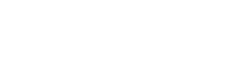 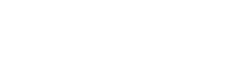 BAB II PERENCANAAN KINERJALaporan Kinerja Kecamatan Bathin Solapan tahun 2018 mengacu pada Rencana Strategis (Penstra) Kecamatan Bathin Solapan Tahun 2016 – 2021 dan menjawab Perjanjian Kinerja Kecamatan Bathin Solapan Tahun 2018. Rencana Strategis Tahun 2016 -2021Perjanjian Kinerja Tahun 2018BAB III AKUNTABILITAS KINERJAPengukuran KinerjaPengukuran Kinerja adalah proses sistematis dan berkesinambungan untuk menilai  keberhasilan dan kegagalan pelaksanaan kegiatan sesuai dengan program, kebijakan, sasaran dan tujuan yang telah ditetapkan dalam mewujudkan visi, misi dan strategi instansi pemerintah. Proses ini dimaksudkan untuk menilai pencapaian setiap indikator kinerja guna memberikan gambaran tentang keberhasilan dan kegagalan pencapaian tujuan dan sasaran.Rencana   kerja   ditetapkan   dengan   membuat   target   kegiatan sasaran yang hendak dicapai. Keberhasilan pencapaian target dilakukan dengan membandingkan antara target dengan realisasi pelaksanaan kegiatan.   Indikator   kinerja   yang   ditetapkan   sebagai   target   kinerja ditetapkan secara kuantitatif agar dapat diukur keberhasilannya.Untuk rencana tahun 2018 indikator kinerja kegiatan telah diidentifikasi mulai dari indikator input, output sampai dengan outcome. Masing-masing indikator ditetapkan   satuan   ukurannya   antara   lain beberapa dana, keluaran dan hasil yang akan dicapai pelaksanaan program/kegiatan.Evaluasi dan Analisis Akuntabilitas KinerjaUkuran keberhasilan pelaksanaan kegiatan yang telah ditetapkan tergambar dalam keberhasilan pencapaian target yang telah ditetapkan dalam sasaran. Target sasaran ditetapkan berdasarkan program/ kegiatan yang akan dilaksanakan pada tahun 2018. Suatu sasaran dapat memuat beberapa program dan kegiatan yang mendukung pencapaian sasaran. Agar adanya parameter, maka setiap program dan kegiatan yang sudah dilaksanakan pada tahun 2018, perlu dilakukan evaluasi terhadap sasaran dan kegiatan guna realisasi masukan/ input, keluaran (output) dan hasil (outcome) terhadap rencana dan standar.Tingkat ]pencapaian Standar pelayanan minimal berdasarkan rencana tingkat pencapaian Standar Pelayanan Minimal (SPM) standar umum yang akan dicapai dalah sebagai berikutMewujudkan peningkatan kualitas sumber daya aparatur Kantor Camat Bathin Solapan dengan Sasaran terwujudnya profesionalisme Aparatur Kantor Camat Bathin Solapan dalam pelaksanaan tugas dan fungsi.Mewujudkan Pelayanan prima yang efektif, efisien dan akuntabel sehingga terwujudnya efektifitas, efisiensi dan akuntabilitas penyelenggaraan urusan pemerintahan dan pelayanan masyarakat di Kantor Camat Bathin Solapan.Meningkatkan sarana dan prasaran pendukung tupoksi bertujuan meningkatnya sarana dan prasarana dikantor camat Rampi sesuai tugas pokok dan fungsi yang dimiliki sebagaimana harapan pemerintah dan masyarakat karena berada pada kategori sangat baik yaitu rata- rata diatas 90% dan kurangnya respon negative terhadap pelayanan kantor camat Bathin Solapan.Meningkatkan   koordinasi   penyelenggaraan pemerintah untuk terlaksananya penyelenggaraan pemerintahan yang optimal, dimana pelimpahan kewenangan dari Bupati telah berjalan sesuai harapan pemerintah dan masyarakat karena berada pada kategori sangat baik yaitu rata-rata diatas 90% dan kurangnya respon negative terhadap pelayanan kantor camat Bathin Solapan.Meningkatkan keamanan dan ketertiban di wilayah kecamatan Bathin Solapan guna terciptanya ketentraman di pemukiman masyarakat. Dengan penyedian sarana dan prasarana siskamling atau mengaktifkan siskamling, sehingga respon masyarakat terhadap pelayanan keamanan dan ketertiban kantor camat Rampi sangat baik yaitu rata- rata diatas 90%.Berdasarkan rencana kinerja yang telah ditetapakan sebelumnya berikut disajikan Pengukuran Kinerja Sekretariat Kecamatan Bathin Solapan Kabupaten Bengkalis tahun 2018 dapat dilihat pada tabel berikut:Akuntabilitas KeuanganUntuk mencapai  indikator  keberhasilan  sebagaimana  yang  telah diuraikan pada bagian depan, selain faktor pendukung maka aspek keuangan sangat berpengaruh untuk mencapai indikator keberhasilan dimaksud.  Operasional  kegiatan  dapat  dilaksanakan  apabila  didukung pembiayaan yang memadai. Sumber pembiayaan kegiatan dimaksud berasal dari Anggaran Pendapatan dan Belanja Daerah. Evaluasi pelaksanaan Renja tahun lalu ditujukan untuk mengidentifikasi sejauh mana kemampuan perangkat daerah melaksanakan program dan kegiatan, mengidentifikasi realisasi pencapaian target kinerja program dan kegiatan renstra perangkat daerah, serta hambatan dan permasalahan yang dihadapi.Pelaksanaan Rencana Kerja (Renja) SKPD Kecamatan Bathin Solapan Kabupaten Bengkalis Tahun Anggaran 2018 telah dianggarkan dana sebesar Rp 16.710.560.885,00 yang terdiri dari Belanja tidak langsung sebesar Rp. 4.233.748.199,00  dan  Belanja Langsung sebesar Rp. 12.476.812.686,00 dengan rincian Belanja Langsung sebanyak 4 Program dan 34 Kegiatan.BAB IV PENUTUPSecara keseluruhan sasaran Perjanjian Kinerja Tahun 2018 Kecamatan Bathin Solapan telah dicapai. yaitu dari 3 (tiga) indikator kinerja sudah tercapai dan terpenuhi, yaitu Meningkatkan kualitas pelayanan publik yang profesional dengan indikator Indeks kepuasan masyarakat. Sasaran kedua yaitu Meningkatkan kenyamanan, keamanan, dan ketertiban wilayah dengan indikator Tingkat kejahatan/ gangguan kamtibmas. Serta sasaran ketiga yaitu Meningkatkan capaian akuntabilitas kinerja dan keuangan dengan indikator Nilai akuntabilitas kinerjaFaktor utama keberhasilan tercapainya indikator dan kinerja di Kecamatan Bathin Solapan antara lain karena adanya komitmen dan dukungan pimpinan dan jajaran staf Kecamatan  Bathin Solapan.  Namun  demikian,  untuk  Tahun  2018,  Kecamatan  Bathin Solapan tetap berkomitmen untuk mempertahankan dan meningkatkan kinerja dengan menerapkan prinsip-prinsip good governance dan clean governance.Beberapa langkah untuk meningkatkan kinerja Tahun 2018 antara lain sebagai berikut:1.  Peningkatan kualitas sumber daya aparatur;2.  Peningkatan kualitas pelayanan kepada masyarakatSasaranIndikatorTargetTargetTargetTargetTargetTargetSasaranIndikator201620172018201920202021Meningkatkan kualitas pelayanan publik yang profesionalIndeks kepuasan masyarakat--83,15%86,50%89,35%95,60%Meningkatkan kenyamanan, keamanan dan ketertiban wilayahPresentase ganguan keamanan yang terselesaikan/ dicegah--83,00%84,25%89,00%96,50%Meningkatkan capaian akuntabilitas kinerja dan keuanganNilai akuntabilitas kinerja--85,25%88,50%89,15%94,00%SasaranIndikator TargetRealisasi Meningkatkan kualitas pelayanan publik yang profesionalIndeks kepuasan masyarakat100%100%Meningkatkan kenyamanan, keamanan dan ketertiban wilayahPresentase ganguan keamanan yang terselesaikan/ dicegah100%100%Meningkatkan capaian akuntabilitas kinerja dan keuanganNilai akuntabilitas kinerja100%100%NONAMA/PROGRAM/KEGIATANANGGARAN BELANJAREALISASI BELANJA%NONAMA/PROGRAM/KEGIATANANGGARAN BELANJAREALISASI BELANJA%12345I.BELANJA TIDAK LANGSUNG1.Belanja PegawaiRp. 4.233.748.199,00Rp. 1.927.302.496,0040,40%II.BELANJA LANGSUNG1URUSAN KEWILAYAHAN1Program Pelayanan Administrasi Perkantoran1Penyediaan Jasa Surat MenyuratRp. 24.998.000,00Rp. 24.998.000,00100%2Penyediaan Jasa Komunikasi Sumber Daya Air dan ListrikRp.120.500.000,00Rp. 28.755.901,0023,86%3Penyediaan Jasa Pemeliharaan Dan Perizinan Kendaraan Dinas / OperasionalRp. 5.000.000,00Rp. 2.500.000,0050%4Penyediaan Jasa Kebersihan KantorRp. 91.699.600,00Rp. 91.699.600,00100%5Penyediaan Alat Tulis KantorRp. 33.354.700,00Rp. 33.347.519,0099,97%6Penyediaan Barang Cetakan dan PenggandaanRp. 23.759.600,00Rp. 23.750.900,00100%7Penyediaan Komponen Instalasi Listrik / Penerangan Bangunan KantorRp. 6.763.788,00Rp. 6.756.940,0099,89%8Penyediaan Bahan Bacaan Dan Peraturan Perundang-UndanganRp. 7.000.000,00Rp. 6.900.000,0098,57%9Penyediaan Makanan dan MinumanRp. 58.500.000,00Rp. 58.500.000,00100%10Rapat-rapat Koordinasi dan Konsultasi ke Luar dan Dalam DaerahRp. 340.000.000,00Rp. 339.948.268,0099,98%11Penyediaan Jasa Keamanan KantorRp. 76.800.000,00Rp. 76.800.000,00100%12Penyediaan Jasa Sopir Kantor Rp. 19.200.000,00Rp. 19.200.000,00100%13Publikasi Informasi PembangunanRp. 7.000.000,00Rp. 7.000.000,00100%2Program Peningkatan Sarana dan Prasarana Aparatur1Pengadaaan Perlengkapan Gedung Kantor Rp. 36.990.000,00Rp. 34.397.000,0092,98%2Pengadaan Peralatan Gedung KantorRp. 204.069.998,40Rp. 189.255.000,0092,74%3Pengadaan Mebeleur Rp. 174.776.000,00Rp. 144.237.500,0082,52%4Pemeliharaan Rutin / Berkala Kendaraan Dinas / OperasionalRp. 31.000.000,00Rp. 30.981.398,0099,93%5Pemeliharaan Rutin / Berkala Peralatan Gedung Kantor Rp. 6.200.000,00Rp. 6.200.000,00100%6Penyediaan Rumah Dinas Jabatan Gedung Kantor Dan Tempat Rp. 73.000.000,00Rp. 73.000.000,00100%7Perencanaan Dan Pengadaan Tanah Untuk Bangunan Gedung KantorRp. 9.919.420.000,00Rp. 78.310.000,000,29%8Penyusunan Perencanaan Dan Pelaporan Program Kegiatan SKPDRp. 35.834.200,00Rp. 35.834.200,00100%3Program Peningkatan Pelayanan Kedinasan Di Kecamatan1Penyelenggaraan Operasi Pekat Rp. 49.070.000,00Rp. 26.000.00,0092,35%2Penyelenggaraan Musrenbang Kecamatan Rp. 28.528.400,00Rp. 28.428.400,0099,64%3Pengiriman peserta MTQRp. 225.015.000,00Rp. 225.015.000,00100%4Penyelenggaraan Lomba Desa Tingkat Kecamatan  Rp. 38.850.000,00Rp. 38.850.000,00100%5Pemantauan Dan Upaya Penanggulangan Kebakaran HutanRp. 55.550.000,00-0%6Pembinaan Pemantauan Dan Evaluasi Pelaksanaan APB DesaRp. 21.302.600,00Rp. 21.302.600,00100%7Pembinaan Dan Pengawasan Tertib Administrasi Pemerintah Desa / Kelurahan Rp. 10.125.000,00Rp. 10.125.000,00100%8Penyusunan Monografi / Profil Kecamatan Rp. 23.760,000,00Rp. 23.760.000,00100%9Pelayanan Administrasi Terpadu Kecamatan (PATEN)Rp. 103.866.000,00Rp. 103.300.000,0099,45%10Peringatan Penyelenggaraan Hari Besar Nasional Rp. 189.790.300,00Rp. 189.790.300,00100%11Peringatan Penyelenggaraan Hari Besar Islam Dan KeagamaanRp. 146.935.000,00Rp. 11.560.000,007,86%12Penguatan Kelembagaan PKK Kecamatan Bathin Solapan Rp. 49.322.900,00Rp. 49.322.900,00100%13Peningkatan Kualitas Seni Baca Al-Quran Dan Kaligrafi Tingkat KecamatanRp. 238.831.600,00Rp. 238.831.600,00100%JUMLAH (BTL + BL)Rp. 16.710.560.885,40Rp. 3.960.005.286,00